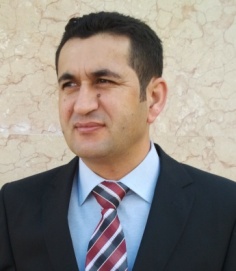 Full nameHishiar Saeed Abdie. mailHishiar.abdi@uod.ac Academic Rank lecturerForestry departmentDegreesMSc.SpecializationForestryResearch interestsC.VHshiar Saeed Abdi    B.Sc.  Agriculture University of Dohuk   M.Sc.  Science , Biology, fORESTRYPersonal Data                                                                                                                                                Surname: Abdi	                                      Forenames: Hishiar AbdiGender: Male Marital Status: Date and Place of Birth: 1/2/1974 Sarsink, Dohuk , Iraq Nationality: IraqiAcademic Status: lecturer Languages: Kurdish (mother tongue), English and Arabic (spoken and written)Address for Correspondence: Dept. of Biology, Faculty of Science,    Kurdistan Region, Iraq.E-mail: Hishiar.abdi@uod.acMobile Phone: 00964 750 4508732Education and QualificationsSchooling1990-1996   Goran  Primary School, Sarsink  1996-1998   Sarsink Intermediate School, Sarsink 1998-2002   Birayety High School, DuhokUniversity                          1996-1999 B.Sc. study in the Dept. of Forestry, College of   Agriculture, University of Duhok, Iraq.                          2009-2011 M.Sc. study in the Dept. of Forestry, College of   Agriculture, University of Duhok , Kurdistan, Iraq.C.VHshiar Saeed Abdi    B.Sc.  Agriculture University of Dohuk   M.Sc.  Science , Biology, fORESTRYPersonal Data                                                                                                                                                Surname: Abdi	                                      Forenames: Hishiar AbdiGender: Male Marital Status: Date and Place of Birth: 1/2/1974 Sarsink, Dohuk , Iraq Nationality: IraqiAcademic Status: lecturer Languages: Kurdish (mother tongue), English and Arabic (spoken and written)Address for Correspondence: Dept. of Biology, Faculty of Science,    Kurdistan Region, Iraq.E-mail: Hishiar.abdi@uod.acMobile Phone: 00964 750 4508732Education and QualificationsSchooling1990-1996   Goran  Primary School, Sarsink  1996-1998   Sarsink Intermediate School, Sarsink 1998-2002   Birayety High School, DuhokUniversity                          1996-1999 B.Sc. study in the Dept. of Forestry, College of   Agriculture, University of Duhok, Iraq.                          2009-2011 M.Sc. study in the Dept. of Forestry, College of   Agriculture, University of Duhok , Kurdistan, Iraq.